Федеральное государственное научно-исследовательское учреждение«Институт законодательства и сравнительного правоведения при Правительстве Российской Федерации»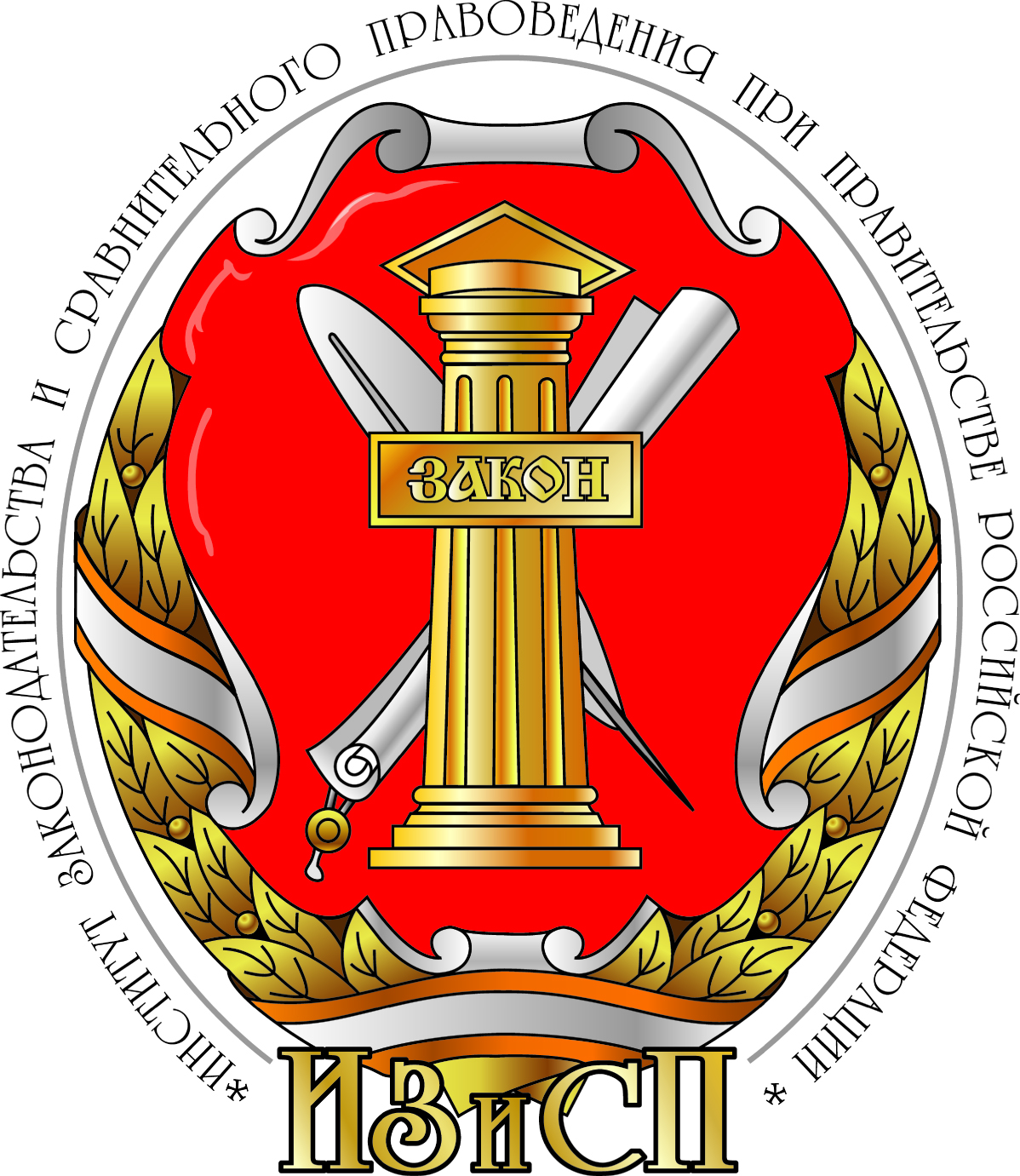 ПРОГРАММА СЕМИНАРА«Анализ сложных и спорных ситуаций в практике применения закона 223-ФЗ, пути преодоления противоречий»21 – 22 ноября 2013 годаМосква – 2013Задача семинара – своевременная подготовка к применению новых требований в закупочной деятельности специалистов, руководителей, главных бухгалтеров автономных учреждений, унитарных предприятий, госкомпаний и госкорпораций, субъектов естественных монополий.На семинаре будут проанализированы положения законодательства о закупках, регулировании закупочной деятельности заказчика, правилах и видах закупок. Рассмотрены вопросы по защите прав и законных интересов участников закупок. Место проведения: Институт законодательства и сравнительного правоведения при Правительстве Российской Федерации, г. Москва, ул. Большая Черемушкинская, д. 34, 5-й этаж, конференц-зал21 ноября 2013 г., четверг22 ноября 2013 г., пятница9.30 – 9.50Регистрация слушателей9.50 – 10.00 Кофе-брейк10.00 – 10.15Открытие семинара. Емельянцев Владимир Петрович – заместитель директора Института законодательства и сравнительного правоведения при Правительстве Российской Федерации, кандидат юридических наук Лектор:Анохин Иван Владимирович – заместитель начальника отдела развития электронных закупок Департамента развития Федеральной контрактной системы Министерства экономического развития РФЛектор:Анохин Иван Владимирович – заместитель начальника отдела развития электронных закупок Департамента развития Федеральной контрактной системы Министерства экономического развития РФ10.15 – 11.30Обзор правоприменительной практики по вопросам закупок.Разбор важнейших вопросов правоприменительной практики по закупкам, которые необходимо знать заказчику и поставщику11.30 – 11.40Кофе-брейк11.40 – 13.00Анализ сложных и спорных ситуаций в практике применения Закона 223-ФЗ, пути преодоления противоречий. Ответы на вопросы слушателей.13.00 – 14.00ОбедЛектор:Приходько Арсений Игоревич – магистр частного права, государственный советник юстиции 2 класса, кандидат юридических наук.Лектор:Приходько Арсений Игоревич – магистр частного права, государственный советник юстиции 2 класса, кандидат юридических наук.14.00 – 16.00Споры в связи с разработкой, размещением и применением заказчиками положений о закупке, документации о закупке;16.00 – 16.20Кофе-брейк16.20 – 17.30Обзор арбитражной практики оспаривания закупочных процедур в 2012 – 2013 гг.17.30Дискуссия. Ответы на вопросы10.00 – 10.20Регистрация слушателей10.20 – 10.30 Кофе-брейкЛектор:Буйлова Алла Николаевна – начальник отдела правоприменительной практики и методологии ФАС РоссииЛектор:Буйлова Алла Николаевна – начальник отдела правоприменительной практики и методологии ФАС России10.30 – 11.30Сфера применения  Закона 223-ФЗ.Нормативные правовые акты, принятые во исполнение Закона, а также необходимые (разработанные) для принятия.Способы закупки (торги, особенности закупки у единственного поставщика).Наиболее часто задаваемые вопросы по применению Закона 223-ФЗ. 11.30 – 11.40Кофе-брейк11.40 – 13.00Порядок рассмотрения жалоб на действия (бездействие) заказчика. Практика рассмотрения жалоб.Ответы на вопросы слушателей13.00 – 14.00ОбедЛектор: Беляева Ольга Александровна – ведущий научный сотрудник отдела гражданского законодательства и процесса Института законодательства и сравнительного правоведения при Правительстве Российской Федерации, доктор юридических наукЛектор: Беляева Ольга Александровна – ведущий научный сотрудник отдела гражданского законодательства и процесса Института законодательства и сравнительного правоведения при Правительстве Российской Федерации, доктор юридических наук14.00 – 16.45Основные «пробелы» 223-ФЗ, сложности их трактовки в правоприменительной практике (закупка, электронная форма закупки, нормы-принципы, отчетность по закупкам, режим конфиденциальной информации и др.);Распределение конкурентных способов закупок в соотношении с закупками у единственного поставщика (из единственного источника);Комментарий к постановлению Правительства Москвы от 05.07.2013 г. № 441-ПП;Применение договоров с пролонгацией, «рамочных» договоров;Спорные аспекты «дробления» закупок на суммы, не превышающие 100 (500) тыс. руб.Сделки, не входящие в сферу действия 223-ФЗ: аренда, аудиторские услуги, лицензионные соглашения, закупки с целью передачи товаров, работ и услуг третьим лицам, благотворительная деятельность и др.;Проблемы применения статьи 18.1 Федерального закона от 26.07.2006 г. № 135-ФЗ «О защите конкуренции» для обжалования корпоративных закупокЕмельянцев Владимир Петрович – заместитель директора Института законодательства и сравнительного правоведения при Правительстве Российской Федерации, кандидат юридических наукЕмельянцев Владимир Петрович – заместитель директора Института законодательства и сравнительного правоведения при Правительстве Российской Федерации, кандидат юридических наук16.45 – 17.30.Подведение итогов семинара, вручение сертификатов, закрытие семинара Фуршет